Supplementary InformationTowards accurate state of charge estimation for lithium-ion batteries using self-supervised transformer model: A deep learning approachM A Hannan1*, Dickson N T How1, M S Hossain Lipu2, M. Mansor1, Pin Jern Ker3, Z Y Dong4, K S M Sahari5, S K Tiong3, K M Muttaqi6, T M Indra Mahlia7, F Blaabjerg81Department of Electrical Power Engineering, COE, Universiti Tenaga Nasional, Kajang 43000, Malaysia2Dept of Electrical, Electronic and Systems Engineering, Universiti Kebangsaan Malaysia, Bangi 43600, Malaysia3Institute of Sustainable Energy, Universiti Tenaga Nasional, Kajang 43000, Malaysia4School of Electrical Engineering and Telecommunications, UNSW, Kensington NSW 2033, Australia5Department of Mechanical Engineering, COE, Universiti Tenaga Nasional, Kajang 43000, Malaysia6School of Electrical, Computer and Telecommunications Engineering, University of Wollongong, NSW 2522, Australia7School of Information, Systems and Modelling, University of Technology Sydney, Ultimo NSW 2007, Australia8Department of Energy Technology, Aalborg University, 9220 Aalborg, Denmark*Corresponding author’s email: hannan@uniten.edu.my; dickson@uniten.edu.my Supplementary Table 1: 	Specifications of the cylindrical LG18650 LiNiMnCoO2 cell.Supplementary Table 2: 	Specifications of the cylindrical Panasonic LiNiMnCoO2 cell.Supplementary Table 3: 	Train, validation, and test set drive cycles.Supplementary Table 4:       Architecture hyperparameter values for model.Supplementary Table 5: 	Training hyperparameter of the proposed Transformer model.Supplementary Fig. 1:  	(a) Optimal region (in green shade) of learning rate values that corresponds to the most rapid decline in the loss value and hence are better suited to be used in training. (b) Learning rate schedule during the training process. (c) Loss values on the training and validation set during training. (d) RMSE metric on the training and validation set during training.Supplementary Fig. 2:  	(a) Relation between training modes and the RMSE metric. (b) Relation between training modes and training time.Supplementary Table 1. Specifications of the cylindrical LG18650 LiNiMnCoO2 cell.Supplementary Table 2. Specifications of the cylindrical Panasonic LiNiMnCoO2 cell.                   Supplementary Table 3. Train, validation, and test set drive cycles.Supplementary Table 4. Architecture hyperparameter values for model.Supplementary Table 5. Training hyperparameter of the proposed Transformer model.Supplementary FiguresSupplementary Fig. 1 (a) shows the optimal region (in green shade) of learning rate values that corresponds to the most rapid decline in the loss value and hence are better suited to be used in training. Supplementary Fig. 1 (b) shows the learning rate schedule during the training process. In the beginning 75% of the training loop, the learning rate is held at a constant value and during the last 25% of the training, the learning rate value is decayed following the cosine function. Supplementary Fig. 1 (c) shows the loss values on the training and validation set during training. Supplementary Fig. 1 (d) shows the RMSE metric on the training and validation set during training.Supplementary Fig. 1 (a) Optimal region (in green shade) of learning rate values that corresponds to the most rapid decline in the loss value and hence are better suited to be used in training. (b) Learning rate schedule during the training process. (c) Loss values on the training and validation set during training. (d) RMSE metric on the training and validation set during training.Supplementary Fig. 2 (a) shows the relation between training modes and the RMSE metric and supplementary Fig. 2 (b) shows the relation between training modes and training time. Supplementary Fig. 2 (a) shows that PT+RT always results in lower RMSE compared to T and PT+FT. Supplementary Fig. 2 (b) shows that PT+RT takes almost the same amount of training time compared to training mode T. In both subfigures, it is evident that PT+RT mode contributes to the lowest RMSE and take approximately the same amount of time compared to models trained in training mode T.Supplementary Fig. 2. (a) Relation between training modes and the RMSE metric. (b) Relation between training modes and training time.TypeNominalCapacity (Ah)NominalVoltage (V)Cut-offVoltage (V)MaximumCurrent (A)SpecificEnergy (Wh/kg)18650 NMC3.03.62.5/4.220240TypeNominalCapacity (Ah)NominalVoltage (V)Cut-offVoltage (V)MaximumCurrent (A)SpecificEnergy (Wh/kg)18650 NMC2.93.62.5/4.210206DatasetDataset	Drive CyclesTotal timestepsTrainMix1, Mix2, Mix3, Mix4, Mix5, Mix6, HPPC, HWFET318,072ValidationMix7, Mix868,032TestUDDS, LA92, US06152,215HyperparameterValueInput dimension3 (voltage, current, temperature)Number of layers in encoder3Sequence length400Number of features128Type of positional encoderZerosNumber multiheaded attention heads16Batch normalizationFalseDimension of feedforward layer256Activation functionGaussian Error Linear Units (GELU)Dropout in feedforward layer0.2Residual dropout in encoder0.1HyperparameterValueValuePretraining LR	1e-3Retraining LR2e-4LR ScheduleFlat and cosine annealingOptimizerRangerMinibatch size128Training epochs25Loss functionLog-coshError metricRMSE & MAE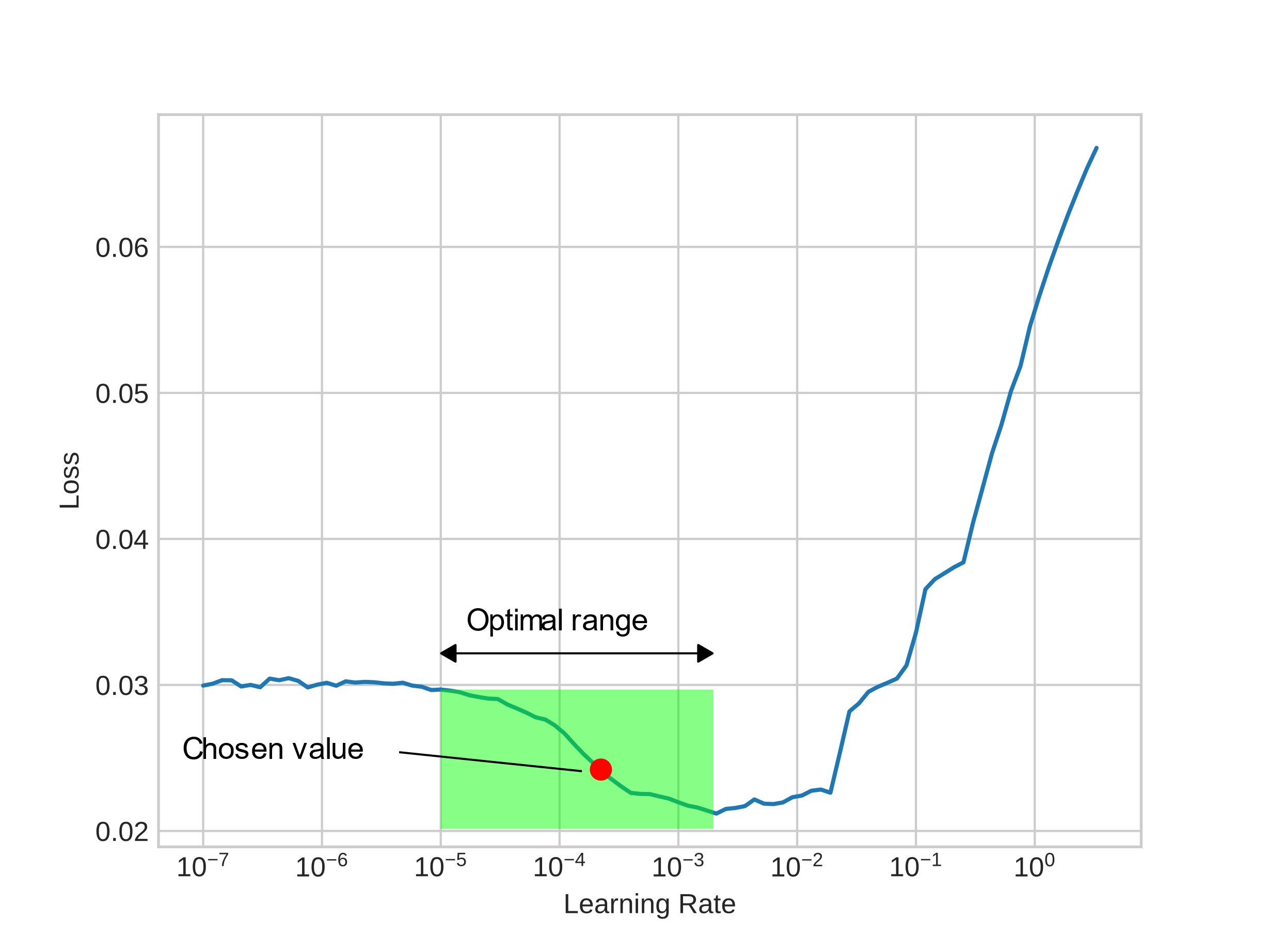 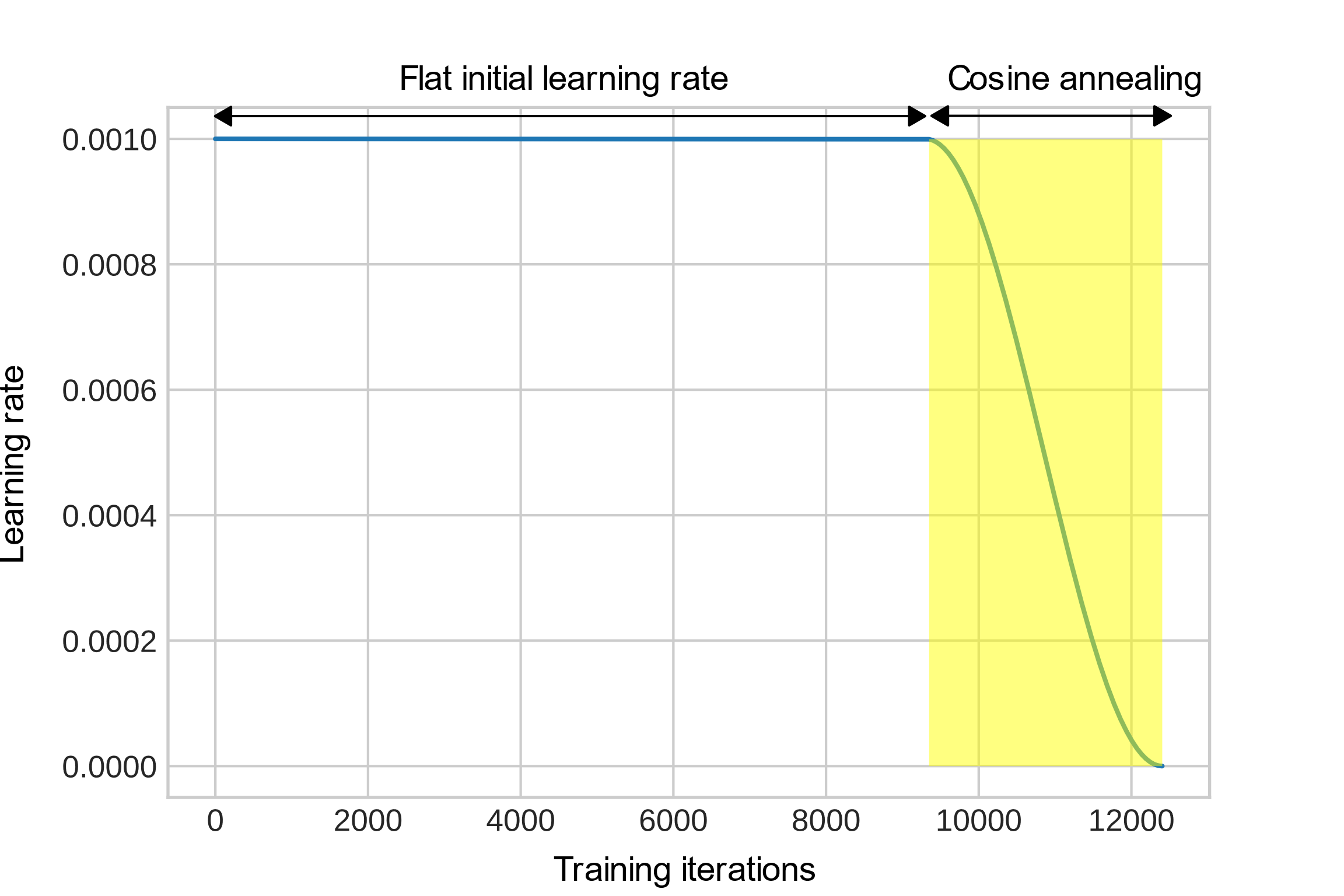 (a)(b)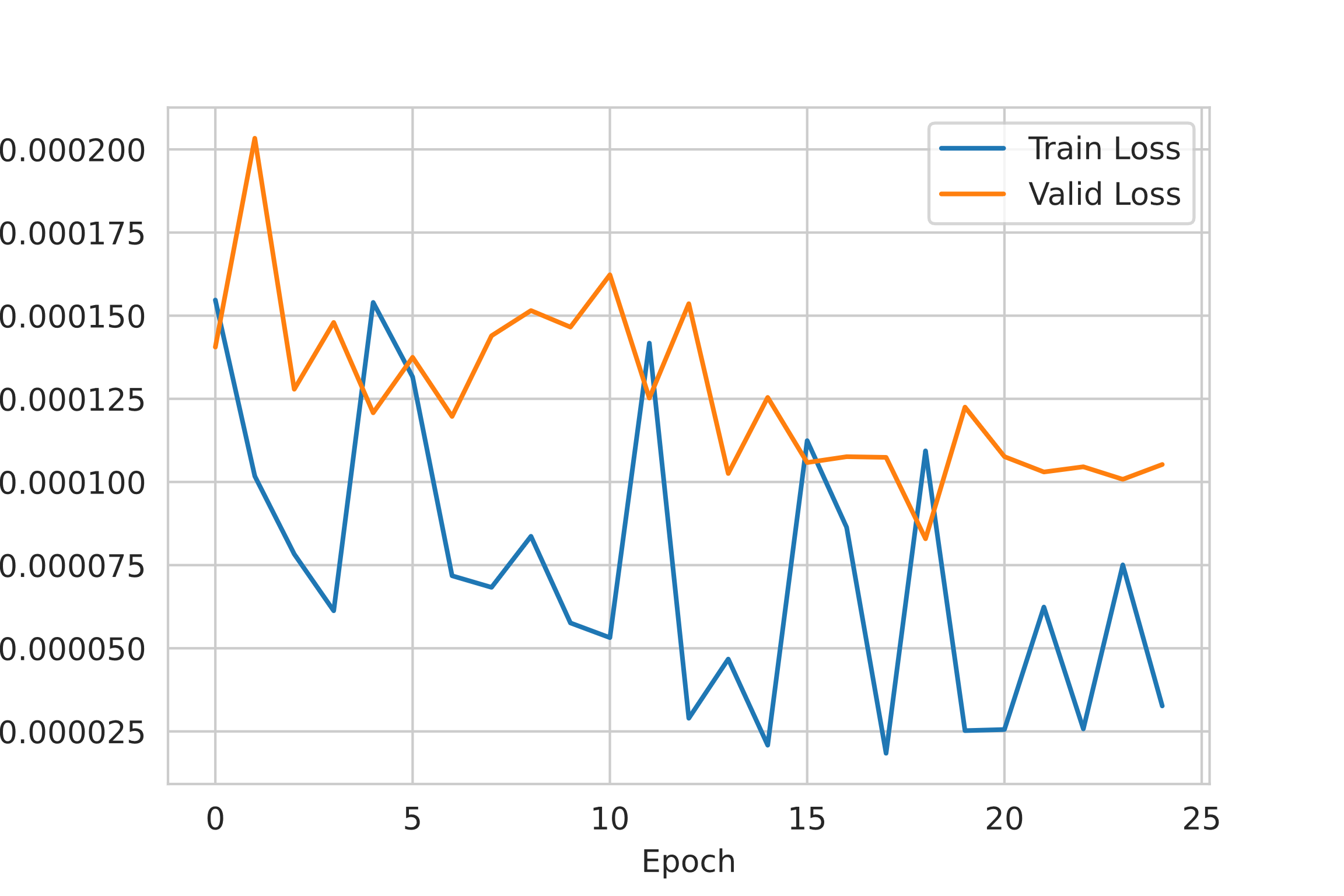 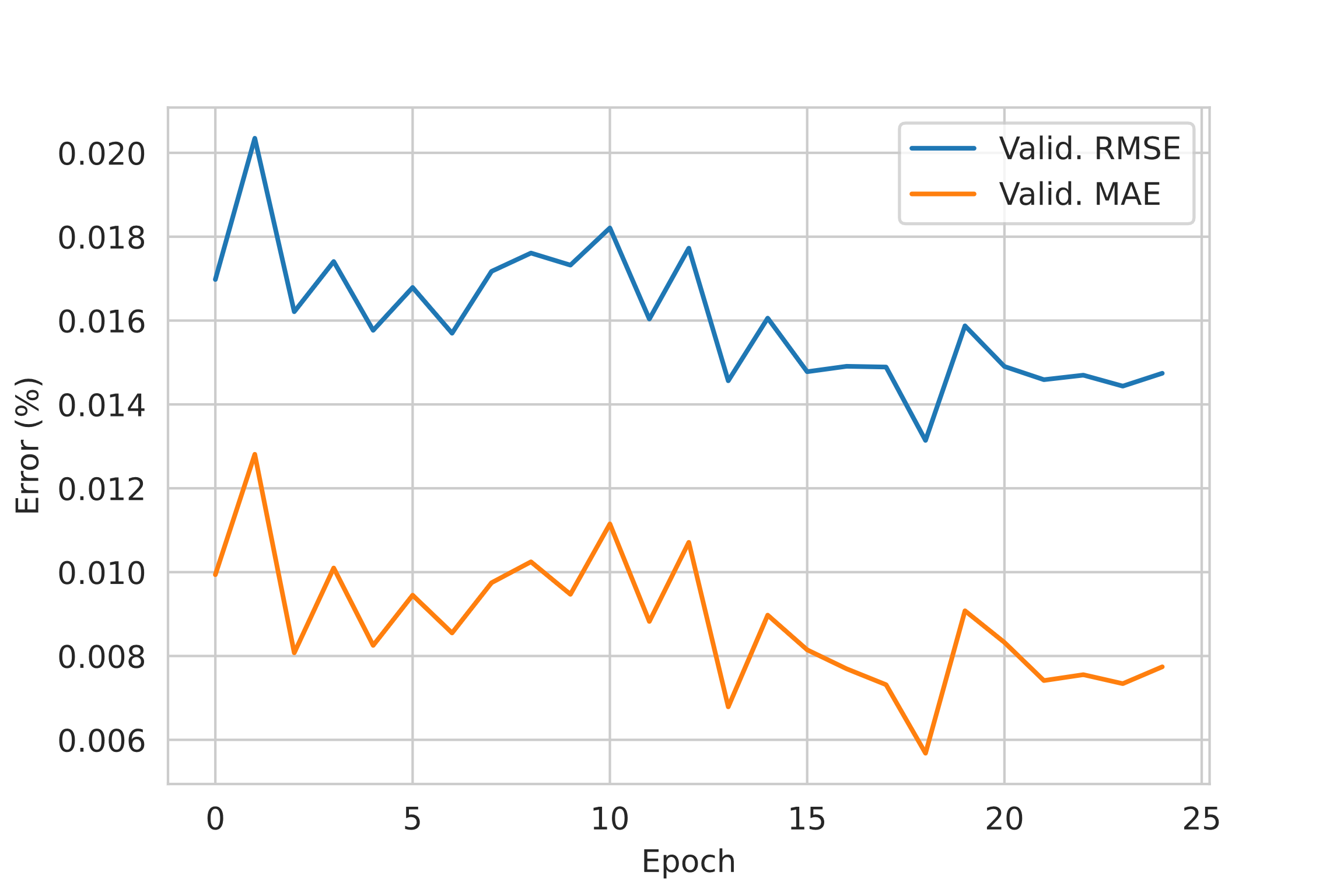 (c)(d)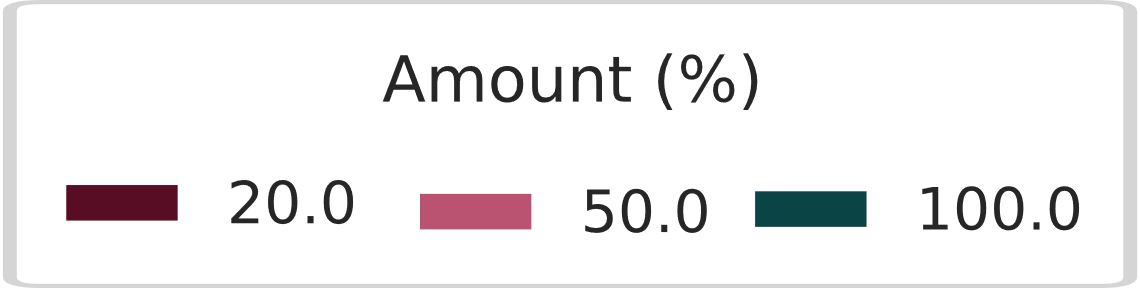 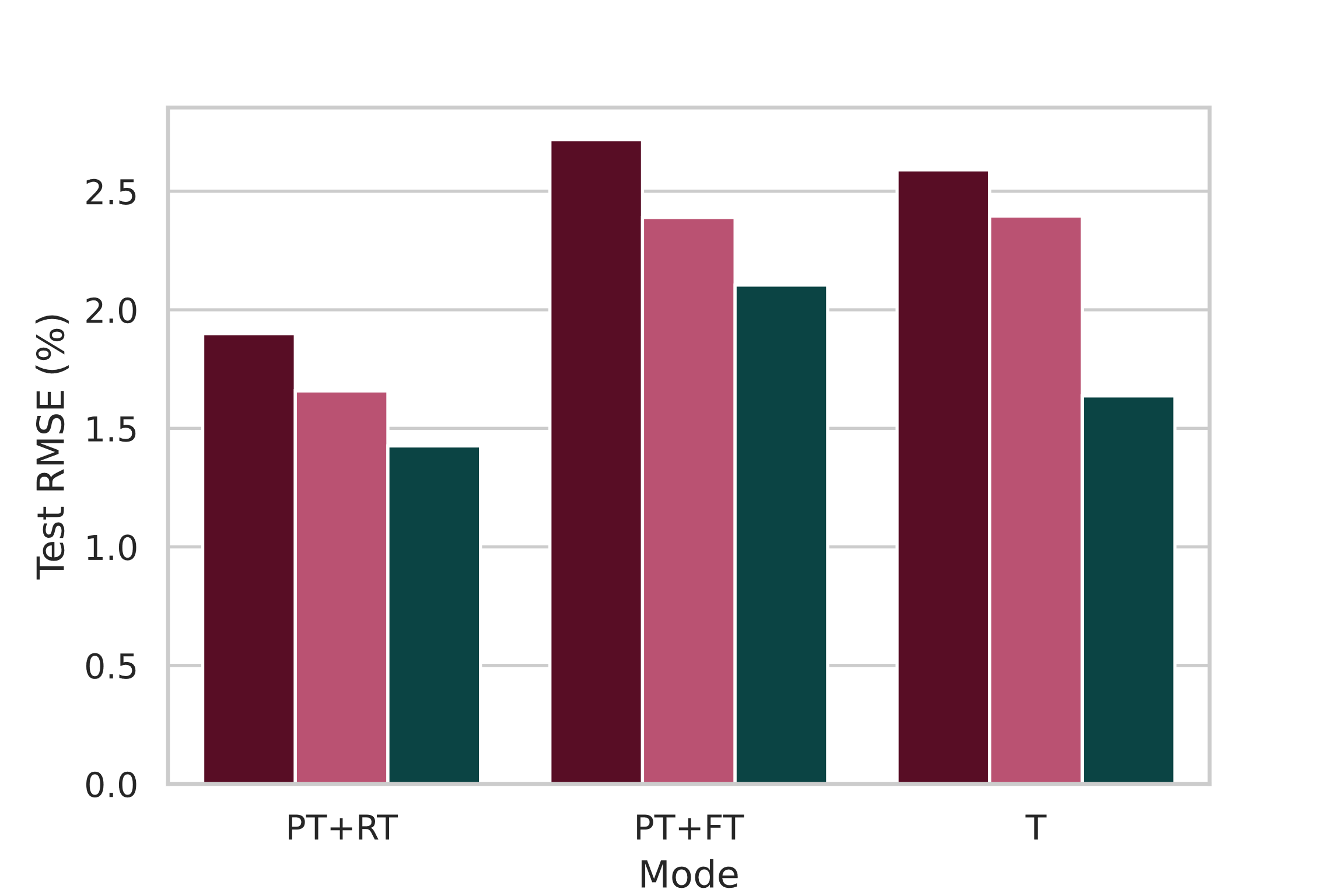 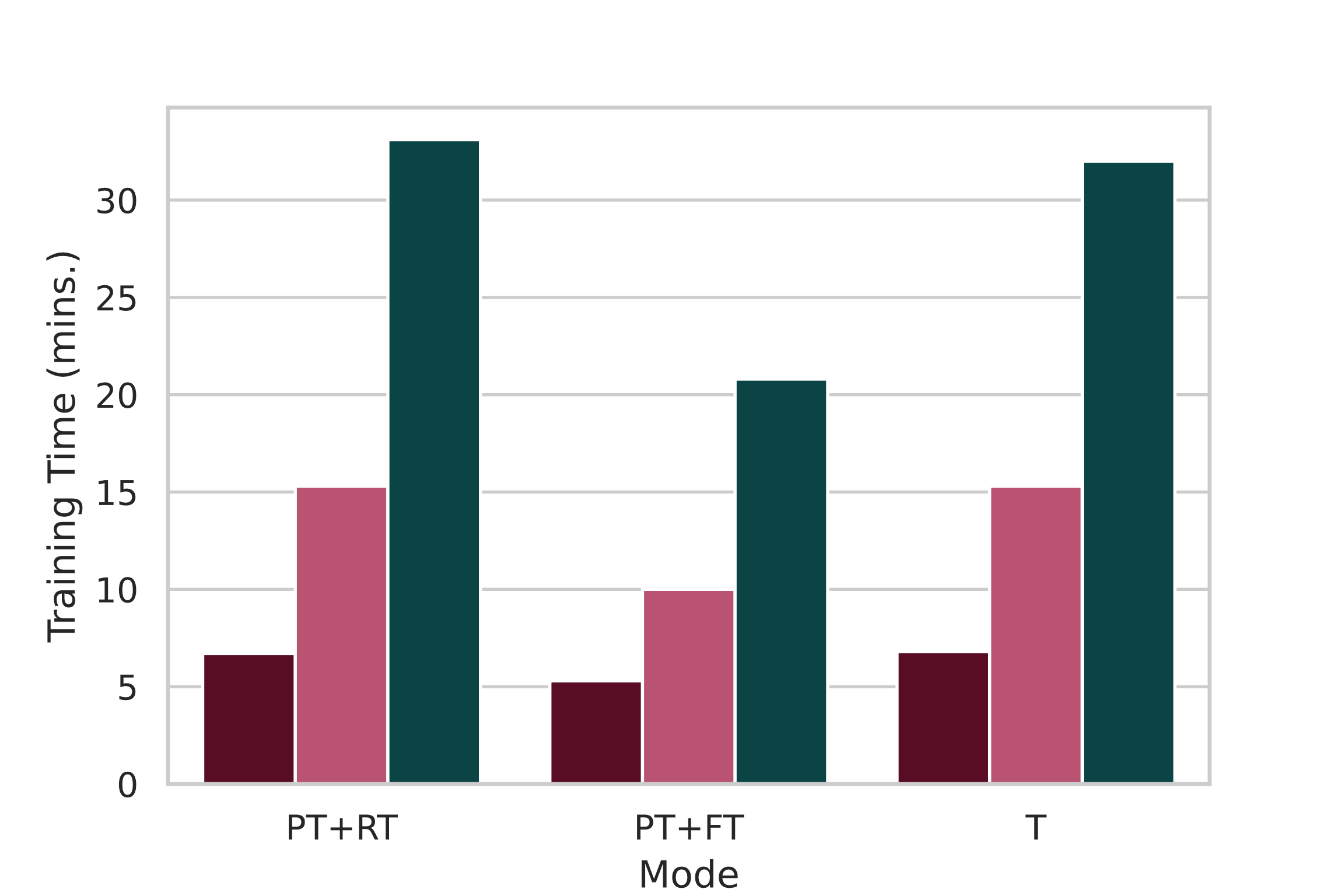 (a)(b)